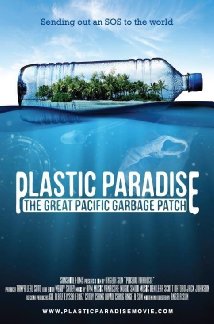 Plastic Paradise" is an independent documentary film that chronicles Angela Sun's personal journey of discovery to one of the most remote places on Earth, Midway Atoll, to uncover the truth behind the mystery of the Great Pacific Garbage Patch. Along the way she encounters scientists, celebrities, legislators and activists who shed light on what our society's vast consumption of disposable plastic is doing to our oceans -- and what it may be doing to our health. - Written by Plastic ParadisePlastic Paradise
The Great Pacific Garbage Patch

Angela Sun reveals the effects of our rabid plastic consumption as she investigates The Great Pacific Garbage Patch.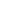 
Thousands of miles away from civilization, Midway Atoll is in one of the most remote places on earth. And yet it becomes ground zero for The Great Pacific Garbage Patch, syphoning plastics from three distant continents. In this independent documentary film, journalist/filmmaker Angela Sun travels on a personal journey of discovery to uncover this mysterious phenomenon. Along the way she meets scientists, researchers, influencers, and volunteers who shed light on the effects of our rabid plastic consumption and learns the problem is more insidious than we could have ever imagined.Website link:http://plasticparadisemovie.com/Preview the film on you-tube:https://www.youtube.com/watch?v=90dTRjZioi8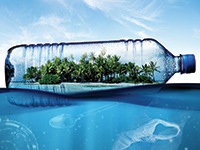 "Excellent--in its timeliness, its depth, and its presentation." Dr. Sherri A. Mason, Professor of Chemistry, Environmental Sciences Program Coordinator, SUNY at Fredonia